О реализации проекта ТОС в 2020 году Лискинский муниципальный район, Почепское сельское поселение, ТОС «Селяночка».Направление проекта ТОС: благоустройство родников и колодцев.Название реализованного проекта ТОС: «Благоустройство Свято-Никольского источника».ФИО председателя (руководителя) ТОС: Новикова Людмила Ивановна.Сведения об участниках проекта указаны в Приложении №1.Сроки проведения работ по реализации проекта (запланированные и фактические) указаны в таблице:7. Адрес объекта: с. Ермоловка, ул. Круглая, д.30а.8. Основные мероприятия проекта: в реализации проекта участвовало 10 человек, которые организовали сбор денежных средств, так же принимали участие в опиливании сухих деревьев, прополке и окосе сорной растительности,  устройстве горки из камней, проведении косметического ремонта, установке двери, замене навеса молельной комнаты, уборке молельной комнаты. На первом этапе реализации проекта был проведен субботник, и произведена планировка благоустраиваемой территории.  С помощью грейдера и бульдозера, которые был предоставлены спонсором - ООО «Ермоловское», была расчищена и выровнена территория, прилегающая к роднику, отсыпана грунтом и песком. Так же за счет спонсорских средств было проведено уличное освещение, а именно проложено 33 м. провода СИП, куплены и установлены 3 фонаря. За средства предоставленного гранта была закуплена тротуарная плитка (брусчатка 200*100*40), которой была вымощена площадка 100 м2, приобретены и установлены: металлическое ограждение длиною 22,5 м, скамейки -3 шт., урна металлическая, кованный мостик.  За средства жителей был куплен поликарбонат для обновления навеса в молельной комнате, приобретена и установлена металлическая дверь(0,8*2 м) в купель.9. Результатом проекта стала отремонтированная территория Свято-Никольского источника, площадью 100 м2.10. Использованные денежные указаны в Приложении № 2.11. Фотографии к отчету  прилагаются ( 15 шт).12. Справка главы муниципального образования о реализации проекта прилагается (Приложение № 3).Информация об использованных денежных средствах При   разработке   проекта ТОС «Благоустройство Свято-Никольского источника» для участия   в  конкурсе в 2020  году ТОС «Селяночка» планировалось собрать собственных денежных средств 21600 руб., привлеченных 49350 руб., получить грант в размере 159340 руб.По итогам реализации проекта «Благоустройство Свято-Никольского источника»ТОС «Селяночка» израсходовало собственных денежных средств 21600 руб., привлеченных 49 350 руб., грант 159340 руб.Подробная информация об израсходованных денежных средствах указывается в таблице:      Первоначальная смета изменена на основании заявления об изменении сметы председателя ТОС от 01.09.2020 г.ФОТОМАТЕРИАЛЫ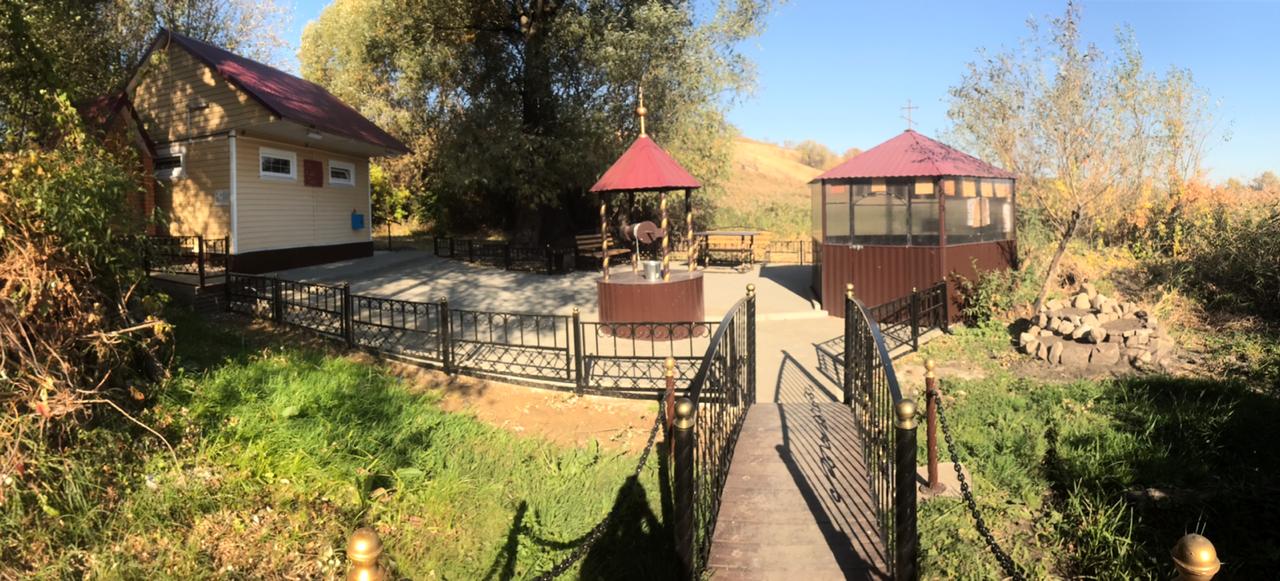 Название мероприятияЗапланированные срокиФактические срокиВесенняя уборка от листвы, мусораМай 2020 г.Май 2020 г.Расчистка территорииМай 2020 г.Июнь 2020 г.Завоз пескаИюль-Август 2020 г.Июль 2020 г.Установка освещенияИюнь 2020 г.Июль 2020 г.Укладка тротуарной плитки, установка мостикаИюль-Август 2020г.Сентябрь 2020г.Обновление молельной комнатыИюль 2020 г.Июль 2020 г.Установка двериАвгуст 2020 г.Август 2020 г.Установка лавочек и урнАвгуст 2020 г.Сентябрь 2020 г.Разбивка клумб Июль 2020 г.Сентябрь 2020 г.Высадка цветовИюль 2020 г.Перенесено на 2021 г.№Статья расходовСобственные (ТОС)Привлеченные (спонсоры)Привлеченные (администрация)Грант1Расчистка территории (работа грейдера), 8 часов104002Вывоз мусора (работа трактора), 4 часа52003Завоз грунта (трактор), 15 м3 52504Песок 72005Доставка песка ( Камаз  ( 28  км)), 2 рейса26006Выравнивание почвы (работа бульдозера), 6 часов78007Плитка тротуарная брусчатка(200*100*40 сер.), 100 м2460008Цемент17840,019Ограждение металлическое кованное, 22,5м4950010Поликарбонат (сотовый 3.5 мм 2.1х3 м цвет прозрачный), 5 листов510011Дверь металлическая (0,8 х 2 м)700012Фонарь (60 Вт), 3 шт.760013Провод СИП-3, 33 м330014Скамья садовая 1,5 м, 3 шт.26499,9915Урна кованая, 1 шт. 350016Мостик кованный (2000х850х1350 мм)1600017Камни природные (для устройства альпийской горки)350018Саженцы цветов (петунья)6000ИТОГО:ИТОГО:21 600,0029 100,0020 250,00159 340,00